Берегите ребёнка!Оградите его от несчастных случаев!                                                       Пожарная безопасность                                                                             В современном мире никто не застрахован от                        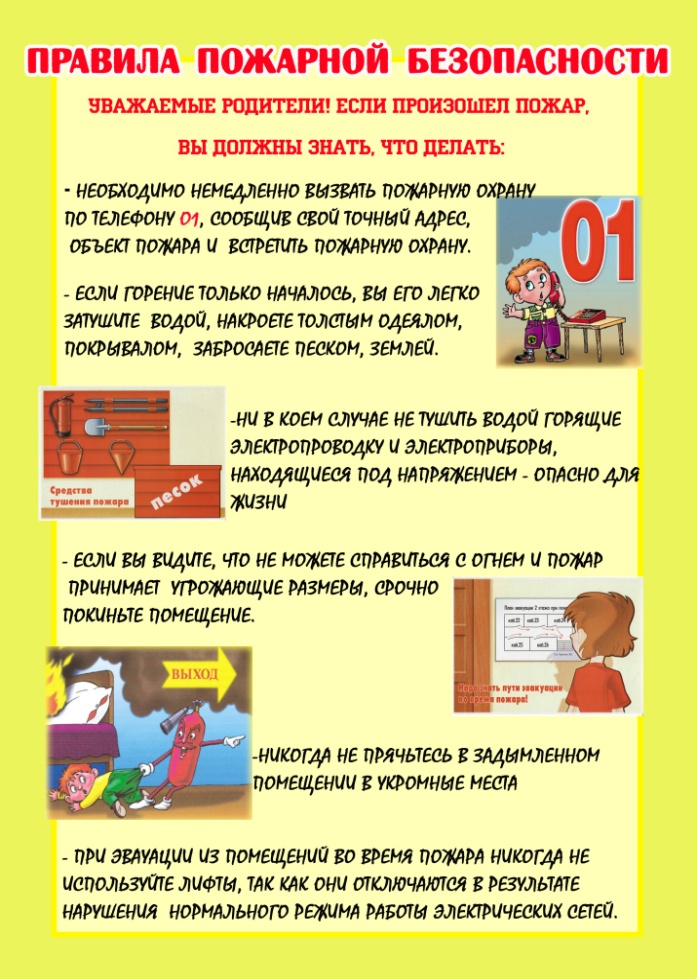                                                                             стихийных бедствий – ураганов, наводнений,                                                                             пожаров. Особую тревогу испытываем мы –                                                                              взрослые за детей. Именно пожары часто                                                                             возникают из-за детской шалости:                                                                                        любознательность малышей приводит их к                                                                             играм со спичками, бытовыми                                                                              электроприборами, легковоспламеняющимися                                                                             материалами. Во время чрезвычайных                                                                             ситуаций, дети, как правило, от страха                                                                             прячутся в укромный уголок, вместо того                                                                             чтобы позвать на помощь. Поэтому, задача                                                                             всех взрослых – дать каждому ребенку                                                                             основные понятия противопожарной                                                                                   безопасности. Безопасность дорожного движения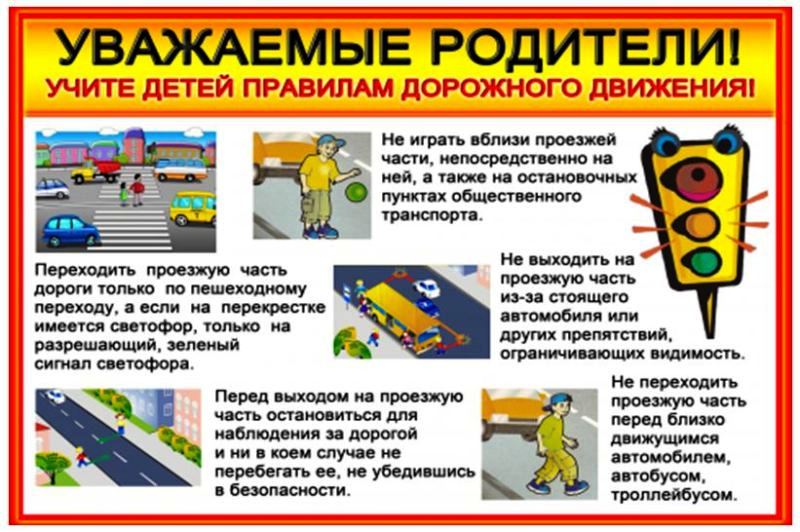 Антитеррористическая безопасностьРЕКОМЕНДАЦИИ ГРАЖДАНАМ ПО ДЕЙСТВИЯМ ПРИ УГРОЗЕСОВЕРШЕНИЯ ТЕРРОРИСТИЧЕСКОГО АКТАЦель данных рекомендаций - помочь гражданам правильно ориентироваться и действовать в экстремальных и чрезвычайных ситуациях, а также обеспечить создание условий, способствующих расследованию преступлений.Любой человек должен точно представлять свое поведение и действия в экстремальных ситуациях, психологически быть готовым к самозащите.ОБНАРУЖЕНИЕ ПОДОЗРИТЕЛЬНОГО ПРЕДМЕТА, КОТОРЫЙ МОЖЕТ ОКАЗАТЬСЯ ВЗРЫВНЫМ  УСТРОЙСТВОМЕсли вы обнаружили неизвестный предмет в учреждении, немедленно сообщите о находке администрации или охране.* не трогайте, не передвигайте, не вскрывайте обнаруженный предмет;* зафиксируйте время обнаружения предмета;* постарайтесь сделать все возможное, чтобы люди отошли как можно дальше от находки;* обязательно дождитесь прибытия оперативно - следственной группы (помните, что вы являетесь очень важным очевидцем);Помните: внешний вид предмета может скрывать его настоящее назначение. В качестве камуфляжа для взрывных устройств используются самые обычные бытовые предметы: сумки, пакеты, коробки, игрушки и т.п.Родители! Вы отвечаете за жизнь и здоровье ваших детей.Разъясните детям, что любой предмет найденный на улице или в подъезде, может представлять опасность. Не предпринимайте самостоятельно никаких действий с находками или подозрительными предметами, которые могут оказаться взрывными устройствами - это может привести к их взрыву, многочисленным жертвам и разрушениям.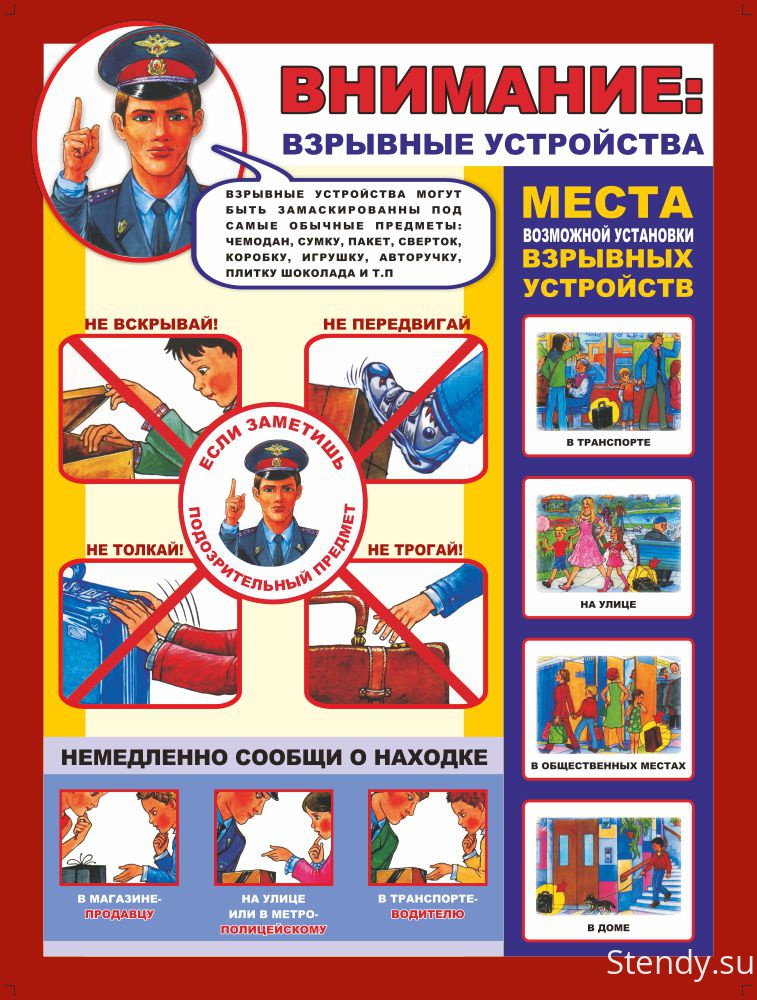 